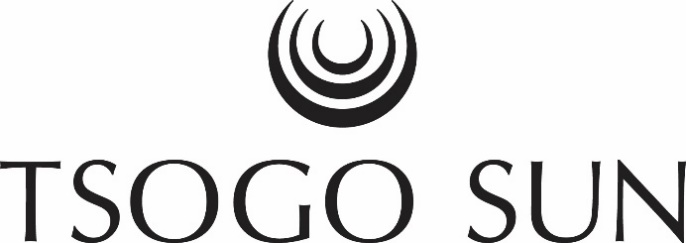 Chocolate seed loaf, orange and dill cured Salmon and pickled radishesBy Chef Juan Neethling, Southern Sun The WaterfrontChocolate seed loafIngredients:2,5 cups whole wheat flour			                  8 ml sunflower oil				8 ml salt					6 ml yeast					8 ml honey					1 whole egg				375 ml lukewarm water			                  10 g sunflower seeds			                  8 g pumpkin seeds				8 g sesame seeds				10 g cranberries				10 g currents				                  10 g dried pears				10 g dried apricots				100 g dark chocolate				Method:Place all ingredients in large mixer, slowly start mixing on a low speed, adding water gradually until well combined. If too sticky add some flour.Leave to rise by half, place in well-greased bread tin and bake till golden brown at 180°C for approximately 45 min.Orange and fennel cured salmonIngredients:1 kg Norwegian salmon			                  1 ripe orange				1 lemon50 g fennel					100 g Salt					100 g Salt 					Method:De-bone the salmon and trim away small bones on the side. Mix salt, sugar and dill and zest of both lemon and orange and juice in blender and blend till well combined.Rub mixture on salmon, covering all surfaces, cover and leave to rest in fridge for 24 hours, skin side up.After 24 hours, take out, rinse and cover flesh side with chopped fennel.To plate:Cut a slice of the chocolate seed loaf, rub lightly with olive oil and toast slightly.Add thinly sliced cured salmon, micro herbs and orange infused cream cheese and sliced pickled cherry radishes.